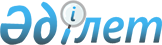 "Механикалық көлік құралдарын және олардың тіркемелерін міндетті техникалық байқауды ұйымдастыру және жүргізу қағидасын, механикалық көлік құралдарын және олардың тіркемелерін міндетті техникалық байқаудан өткізудің кезеңділігін, сондай-ақ техникалық байқаудың диагностикалық картасының нысанын бекіту туралы" Қазақстан Республикасы Үкіметінің 2011 жылғы 17 мамырдағы № 523 қаулысына өзгерістер мен толықтыру енгізу туралы
					
			Күшін жойған
			
			
		
					Қазақстан Республикасы Үкіметінің 2011 жылғы 17 қарашадағы № 1350 Қаулысы. Күші жойылды - Қазақстан Республикасы Үкіметінің 2015 жылғы 10 тамыздағы № 622 қаулысымен

      Ескерту. Күші жойылды - ҚР Үкіметінің 10.08.2015 № 622 қаулысымен (алғашқы ресми жарияланған күнінен кейін күнтізбелік он күн өткен соң қолданысқа енгізіледі).      Қазақстан Республикасының Үкіметі ҚАУЛЫ ЕТЕДІ:



      1. «Механикалық көлік құралдарын және олардың тіркемелерін міндетті техникалық байқауды ұйымдастыру және жүргізу қағидасын, механикалық көлік құралдарын және олардың тіркемелерін міндетті техникалық байқаудан өткізудің кезеңділігін, сондай-ақ техникалық байқаудың диагностикалық картасының нысанын бекіту туралы» Қазақстан Республикасы Үкіметінің 2011 жылғы 17 мамырдағы № 523 қаулысына мынадай өзгерістер мен толықтыру енгізілсін:



      көрсетілген қаулымен бекітілген Механикалық көлік құралдарын және олардың тіркемелерін міндетті техникалық байқауды ұйымдастыру және жүргізу қағидасында:



      32-тармақта:



      2) тармақша алып тасталсын;



      3) тармақша мынадай редакцияда жазылсын:



      «3) люфтомер;»;



      5-тармақшадағы «аспабы.» деген сөз «аспабы;» деген сөзбен ауыстырылсын;



      мынадай мазмұндағы 6) тармақшамен толықтырылсын:



      «6) рульмен басқару және ілгіштің детальдарында люфтілерді тексеру тестілері.»;



      33-тармақтың 2) тармақшасы мынадай редакцияда жазылсын:



      «2) М1 N1, О2 санаттары үшін білікке түсетін барынша жүктемесі 2 тоннадан кем емес;»;



      41-тармақтың 8) тармақшасы мынадай редакцияда жазылсын:



      «8) қоршаған ортаға әсер етумен байланысты факторлар:



      шу;



      пайдаланылған газдар;

      сұйықтықтардың ағуы.».



      2. Осы қаулының 1-тармағының 2013 жылғы 1 қаңтардан бастап қолданысқа енгізілетін жетінші және сегізінші абзацтарын қоспағанда, осы қаулы алғашқы ресми жарияланған күнінен бастап күнтізбелік он күн өткен соң қолданысқа енгізіледі.      Қазақстан Республикасының

      Премьер-Министрі                           К. Мәсімов
					© 2012. Қазақстан Республикасы Әділет министрлігінің «Қазақстан Республикасының Заңнама және құқықтық ақпарат институты» ШЖҚ РМК
				